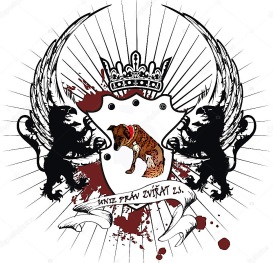     SMLOUVA      O SVĚŘENÍ PSA DO PÉČE SPOLKU UNIE PRÁV ZVÍŘAT	Smluvní strany: Přebírající (dále jen nový chovatel)  UNIE PRÁV ZVÍŘAT z.s. Srbce 39, 538 54 Luže, okr. ChrudimIČ: 01834274Tel: 728017627 nebo 608 439 834	               	Předávající (dále jen „současný chovatel“)                                                               OBEC……………………
IČ: …………………..uzavírají dne ……………………. tuto smlouvu:Předmět smlouvy             Předmětem této smlouvy je bezúplatné svěření psa níže specifikovaného do péče nového chovatele.Specifikace psa Plemeno, barva srsti:		 Váha psa při odběru je cca v kg: 	Věk (datum narození, je-li známo):  	Pohlaví:  		Kastrace:						 Jméno psa:            Číslo čipu: 						Očkovací průkaz:	Zdravotní stav psa, známé skutečnosti:  	Práva a povinnosti nového chovatele:Nový chovatel se zavazuje, že zvíře nebude trvale uzavřeno v kotci nebo jiném velmi omezeném prostoru, nebude trvale nebo většinu času uvázáno a nový chovatel s ním bude slušně zacházet.Nový chovatel se zavazuje poskytnout zvířeti pravidelné očkování, odčervení, veterinární péči dle jeho potřeb a aktuálního zdravotního stavu.Nový chovatel se zavazuje zvíře pravidelně a v dostatečném množství krmit kvalitní a výživnou stravou, zajistit mu trvalý přísun vody, dostatek pohybu a volného prostoru adekvátně jeho povaze, vlastnostem a velikosti.Nový chovatel bude hledat zvířeti nový trvalý domov, s čímž současný chovatel souhlasí. Nový domov bude hledán v souladu se zákonnou povinností vrátit psa původnímu majiteli, pokud se do 4 měsíců od nahlášení nálezu psa (30.11.2020 – 30.4.2021) o psa přihlásí.Náklady na péči o zvíře budou okamžikem převzetí psa plně hrazeny novým chovatelem.Závěrečná ustanoveníNový chovatel se seznámil se zdravotním stavem psa při převzetí a v takovém jej přebírá do své péče. Smluvní strany se shodly na tom, že veškerá ustanovení v této smlouvě si přečetly, souhlasí s nimi a tuto smlouvu obě strany podepisují svobodně, bez jakéhokoliv nátlaku.Tato smlouva nabývá účinnosti dnem podpisu obou smluvních stran.    …………………………              	                              ……..............................                                                                                                 současný chovatel	                                                  nový chovatel